Bitte beachten Sie, dass neben diesem Aufgabenblatt  zum Themenbereich Historischer Rahmen auch das Arbeitsblatt zivilisationskritik_02_historischer_rahmen_arbeitsblatt sowie das Video textanalyse_tutorial gehören.Lesen Sie die komplette Textstelle (S. 133-135 im Buch).Bilden Sie Gruppen zu folgenden drei Themenfeldern:Die Nachwirkungen des Ersten Weltkriegs (Z. 41-47 im Arbeitsblatt)      das Video „Dolchstoßlegende | Im Felde unbesiegt“ nur bis 5:50 anschauen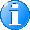 Die Rolle der Medien in den 1920er Jahren (Z. 50-56 im Arbeitsblatt)Vorzeichen des Nationalsozialismus in den 1920er Jahren (Z. 58-67 im Arbeitsblatt).Sie finden zu jedem Themenfeld zwei Hyperlinks im Arbeitsblatt. Informieren Sie sich auf diesen Seiten zum historischen Rahmen des „Steppenwolfs“.Suchen Sie nach anderen Textstellen im Dokument, die man auf Ihr Themenfeld beziehen kann.Tauschen Sie sich im Anschluss an Ihre Recherche über Ihre Ergebnisse aus.Textstellenanalyse:Weisen Sie Hallers Haltung zu den oben genannten historischen Themenfeldern in der Textstelle mithilfe einer sprachlichen Analyse des Abschnitts von Z. 29-41 nach.Als Hilfestellung finden Sie eine exemplarische Analyse einer anderen Textstelle im Video textanalyse_tutorial.